Сценарий праздника "Встреча с будущими первоклассниками"Презентация. Слайд 1.Учитель: Здравствуйте, ребята! Сегодня у нас большой праздник. Вы собрались, чтобы познакомится со мной, вашей первой учительницей, и узнать своих будущих одноклассников. У меня в руках мячик, я называю свое имя и передаю мяч вам, а вы, назвав свое имя и фамилию, передаете следующему. Когда цветок пройдет по кругу и вернется ко мне, все узнают друг друга. Меня зовут Елена Викторовна.(Кидаю мяч уч-ку. Дети передают друг другу мячик, называя свое имя.)Учитель: Теперь вы все знакомы друг с другом. Посмотрите на тех, кто справа, слева, позади от вас, посмотрите вокруг себя, улыбнитесь всем. Ребята, а как вы думаете, о чем говорит улыбка?Учитель: А еще улыбка говорит нам о том, что у нас хорошее настроение. Давайте постараемся, чтобы каждый день в школе начинался с улыбки.II. Игровой момент. Слайд 2.Учитель: К нам прилетел Лунтик и принес космический конверт. Давайте посмотрим, что же в нем. Слайд 3."Дорогие ребята, приглашаю вас в первое космическое путешествие в бескрайнюю галактику Знаний. Вы побываете на 4 планетах. Надеюсь, что ваше путешествие будет интересным и полезным. Королева Знаний".Учитель: Ребята, отправимся в путешествие?Я предлагаю вам отправиться в наше путешествие на ракете.– Вот и наша ракета. Слайд 4.На ней мы полетим в наше космическое путешествие. Чтобы занять свои места в ракете – получите ваши билеты. Их надо поставить надписью ко мне.(Каждому ребенку выдается табличка в виде ракеты с его фамилией и именем.)Кирилл: Я сегодня ваш капитан. Сели поудобнее, сейчас все вместе отправляемся на первую планету.– Внимание: 10, 9, 8, 7, 6, 5, 4, 3, 2, 1, пуск.Планета "Отгадай-ка".Учитель: Наша ракета приземлилась на планету "Отгадай-ка". Здесь нас встречает Незнайка. Он приготовил вопросы и задания.Кирил1) Стоит веселый, светлый дом, 
Проворных много в нем, 
Там пишут и считают, 
Рисуют и читают.– Что это за волшебный дом? (Клик мышкой – школа.)Учитель: Сегодня вы переступили порог нашей школы. В каждой школе есть свои правила, которые должен выполнять каждый ребенок. Хотите знать какие? Аня Ц. Ответить хочешь – не шуми. 
А только руку подними. 
Ответить хочешь – надо встать, 
Когда же сесть позволят – сядь. 
Парта – это не кровать 
И на ней нельзя лежать. 
Ты сиди за партой стройно 
И веди себя достойно. 2) Новый дом несу в руке, 
Двери дома на замке. 
Тут жильцы бумажные, 
Все ужасно важные. 3) Я всех знаю, всех учу. 
Но сама всегда молчу. 
Чтоб со мною подружиться, 
Надо грамоте учиться. .)Даша М 4 То я в клетку, то в линейку, 
Написать на мне сумей – ка, 
Можешь и нарисовать, 
Что такое я? 5) Пишет он, когда диктуют, 
Он и чертит, и рисует, 
А сегодня вечерком 
Он раскрасит мне альбом. (карандаш.)Слайд 9.6) Я люблю прямоту, 
Я самая прямая, 
Сделать ровную черту 
Всем я помогаю. (линейка.)7) Свою косичку без опаски 
Она обмакивает в краски. 
Потом окрашенной косичкой 
В альбоме водит по страничке. (кисточка.)Куковская8) У меня чумазенькая спинка. 
Но совесть у меня чиста – 
Помарку стерла я с листа. (резинка.)9) Я нужна вам для порядка 
Зря страницы не листай. 
Там, где я лежу, читай. (закладка.)10) Что за палочка в руке 
Быстро чертит на листке? 
Все, что нужно, написал? 
Положи ее в пенал! (ручка.)Учитель: Молодцы! И это испытание вы выдержали.– Приготовится к полету! Завести моторы!(Дети выполняют круговые движения руками перед собой.)– Готовы продолжать путешествие? Тогда летим на вторую планету. 10…1, старт!Планета " Математическая". Слайд 12.Учитель: Жители планеты "Математической" любят решать задачи и примеры. И хотя на этой планете вы пока гости, но вам тоже предлагают выполнить задания. Задание 1.Тютюнник В.Чтобы летчиком стать, 
Чтобы в небо взлететь, 
Надо многое знать, 
Надо много уметь. 
И при этом, вы заметьте – ка, 
Помогает летчикам – арифметика.Задание. Провести самолет по его намеченному пути, решив числовые выражения. Дети решают, называют ответ, а учитель передвигает предметную картинку – самолет с следующему числовому выражению.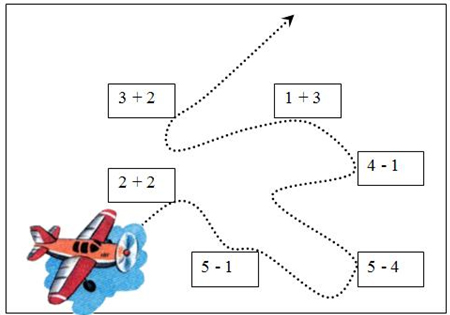 Задание 2.Учитель: Из каких геометрических фигур состоит этот космический поросенок?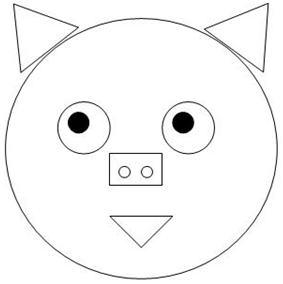 Учитель: Наш путь нелегок. И я думаю, что нам нужно перед полетом на следующую планету немного отдохнуть и пошутить. Я буду задавать вопросы, а вы там, где надо, говорите – Я.Учитель: Кто любит шоколад?Дети: Я.Учитель: Кто любит мармелад?Дети: Я.Учитель: Кто любит груши?Дети: Я.Учитель: Кто не моет уши?Дети: Грязнуля.Учитель: Кто любит апельсин?Дети: Я.Учитель: Кто любит мандарин?Дети: Я.Учитель: Кто пьет бензин?Дети: Машина.Учитель: Отдохнули? Можно и в путь!Планета " Читай-ка". Слайд 15.Задание 1.МАМА, ПАПА, РОДИНА, МИР, ШКОЛА.Учитель: Кто из вас может прочесть эти слова? (Ученик читает.)– Как вы думаете, ребята, а почему написаны именно эти слова?(Это самые важные слова для всех людей. Для каждого человека самые близкие, дорогие ему люди – это родители. Где бы человек ни был, он скучает по Родине. Нужно не обижать друг друга и жить в мире. Об этом и еще очень о многом вы узнаете, учась в школе.)Ана Ц,: А сейчас посмотрим, как вы знаете сказки и их героев.– Догадайтесь, о ком идет речь?– Кто спаситель Мухи – Цокотухи? (Комар.)– Волшебник, который всегда лезет в бутылку? (Джинн.)– Средство передвижения Бабы Яги. (Ступа.)– Как звали девочку с голубыми волосами? (Мальвина.)– Детское прозвище дяди Степы? (Каланча.)– Музыкальный инструмент папы Карло? (Шарманка.)– Волшебник Изумрудного города? (Гудвин.)Физкультминутка. III. Обобщение.Аня Л.И закончить наш праздник. Я хочу словами:Звенит звонок веселый, 
Детей, сзывая в класс. 
Открыты двери школы 
Теперь всегда для вас.– Эти слова означают, что с сегодняшнего дня школа для вас второй дом и вас всегда рады видеть в ней. 
– А теперь улыбнемся, друг другу и пусть это будет доброй традицией.Итак, если я назову предмет, который нужно взять в школу, вы хлопаете в ладоши и говорите: да.Если этот предмет не нужен в школе, вы топаете ногами и говорите: нет.1.                  На дно кладем кулек конфет? (нет)2.                  Учебники и книжки, (ДА)3.                  А милицейский пистолет? (НЕТ)4.                   Туда положим винегрет? (НЕТ)5.                  А паровозик заводной, (НЕТ)6.                  Пластилин цветной, (ДА)7.                  Кисточки и краски, (ДА)8.                  Новогодние маски, (НЕТ)9.                  Ластик и закладки, (ДА)10.              Степлер и тетрадки, (ДА)11.              Положим спелый апельсин? (ДА)12.               А продуктовый магазин? (НЕТ)13.               Расписание, дневник – (ДА)Собран в школу ученик!Детям в ученье поможем всегда. ДА!Чтобы детьми была школа горда. ДА!Нас не пугает задач чехарда. ДА!Формулы вспомнить для нас ерунда. ДА!Клянемся детей не лупить никогда. ДА!Только слегка пожурить иногда. ДА!Будем спокойны, как в речке вода. ДА!Мудрыми будем, как в небе звезда. ДА!Будем вставать по утрам в холода. ДА!Чтобы успеть и туда и сюда. ДА!Когда ж завершится учебы пора,Вместе с детьми погуляем тогда! ДА!М: Вот теперь, все точно как полагается!